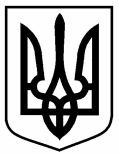 РОЗПОРЯДЖЕННЯМІСЬКОГО   ГОЛОВИм. Сумивід 18.09.2018   № 334-кс	Керуючись пунктом 5.11. розділу 5 Умов оплати праці працівників закладів охорони здоров’я та установ соціального захисту населення, затверджених наказом Міністерства праці та соціальної політики України та Міністерства охорони здоров’я України від 05.10.2005 № 308/519 «Про впорядкування умов оплати праці працівників закладів охорони здоров’я та установ соціального захисту населення», розділом ІІІ Контракту між Сумською міською радою та головним лікарем комунальної установи «Сумська міська клінічна стоматологічна поліклініка», Законом України «Про місцеве самоврядування», колективним договором між адміністрацією та трудовим колективом комунальної установи «Сумська міська клінічна стоматологічна поліклініка» та Положенням про преміювання працівників комунальної установи «Сумська міська клінічна стоматологічна поліклініка»:		Преміювати Сметаніна Михайла Олександровича, головного лікаря комунальної установи «Сумська міська клінічна стоматологічна поліклініка» за результатами роботи за вересень 2018 року в розмірі посадового окладу за рахунок економії фонду оплати праці на 2018 рік. . Міський голова                                                                               О.М. ЛисенкоВащенко	Розіслати: до справи, ВОЗ СМР, КУ СМКСППро преміювання головного лікаря КУ «Сумська міська клінічна стоматологічна   поліклініка» Сметаніна М.О.за вересень 2018 року